310 N. Main, Room 209, Colfax, WA 99111 (509) 397-6290 ~ Phone (509) 397-6256 ~ Fax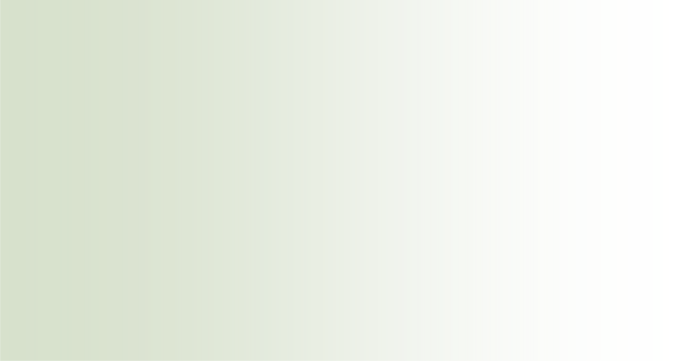 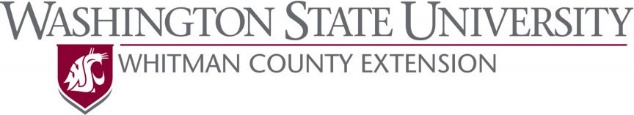 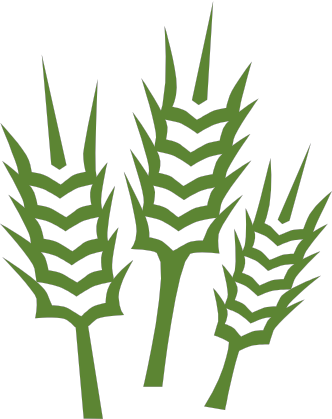 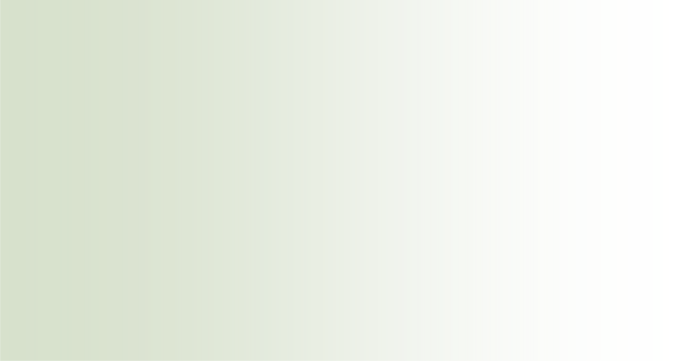 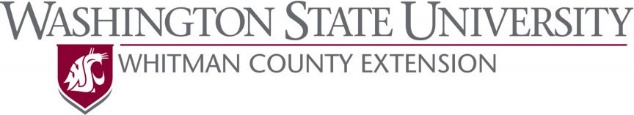 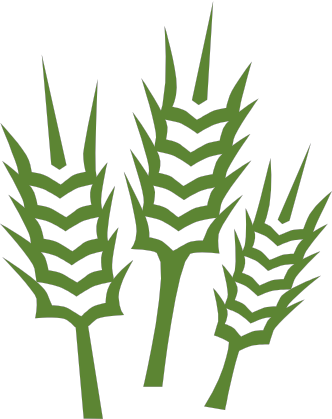 Western Whitman CountyField ProgramThursday, June 8, 2017	8:30 amLaCrosse, WAApproval Pending for Pesticide Recertification Credits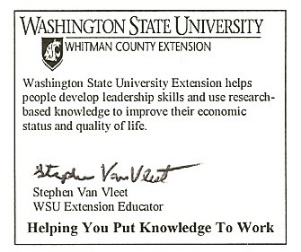 For more information contact Steve Van Vleet at(509) 397-6290 or svanvleet@wsu.eduCooperating agencies: Washington State University, U.S. Department of Agriculture, and Whitman County Extension programs and employment are available to all without discrimination. Evidence of noncompliance may be reported through your local Extension office.TimeTopicLocationSpeaker8:30Donuts & CoffeeIntroductionsMcGregor Plant, LaCrosse, WASteve Van Vleet, WSU/Whitman County Extension9:00 - 10:00Uniform Cereal Variety TestingProgramBob Morasch FarmRyan Higginbotham10:00 - 11:00Stripe rust effects in 2017, Fungicide control measures to be used to control stripe rust and soil pests in small grainsBob Morasch FarmDr. Tim Murray11:00 - 12:00Insect and weed issues on the rise and management optionsBob Morasch FarmDr. Drew Lyon12:30LUNCHLaCrosse City ParkSponsored by McGregor Company